    Colegio República Argentina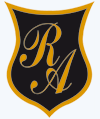  O’Carrol # 850-   Fono 72- 2230332                     Rancagua     Asignatura:   Religión                                                      Curso:      Séptimo BásicoPara Recordar: Hace muchos años, existía un pueblo que estaba esclavizado por los egipcios y Dios se sentía muy apenado porque los veía, sufrir, y como eran golpeados por esta gente, haciéndolos hacer trabajos muy pesados e incluso dándoles poca comida. Y Dios sintió pena por ellos y mandó a un hombre llamado Moisés para que los rescatara de esa esclavitud. Moisés sintió un poco de temor por este gran trabajo, pero fue obediente, valiente y aceptó esta gran misión hasta que logró sacar a todo el pueblo de la esclavitud. Dios lo hizo cruzar el mar rojo y nunca Él los abandonó, hasta que los llevó a la tierra que les había prometido. Así fue como ellos al llegar a esta nueva tierra celebraron una cena muy especial y prepararon una comida muy rica que les recordaba su libertad. La cena era en familia y ellos comieron, cordero tierno (signo del amor de Dios), pan sin levadura (para recordar el dolor sufrido todos esos años), hierbas amargas (recuerdo de la esclavitud) y salsa roja (recordando los trabajos forzados en Egipto). Con esta ceremonia se recuerda la libertad del pueblo judío y la alegría de estar siempre acompañados de Dios. Es la fiesta más importante para nosotros, porque recordamos la última cena que Jesús vivió con sus amigos los apóstoles, o sea la última vez que comió con ellos, antes de vivir la pasión, muerte y resurrección.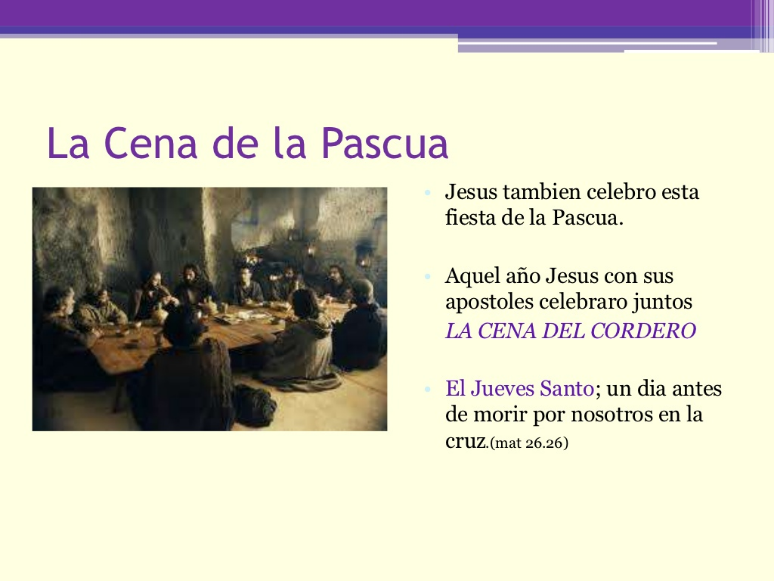 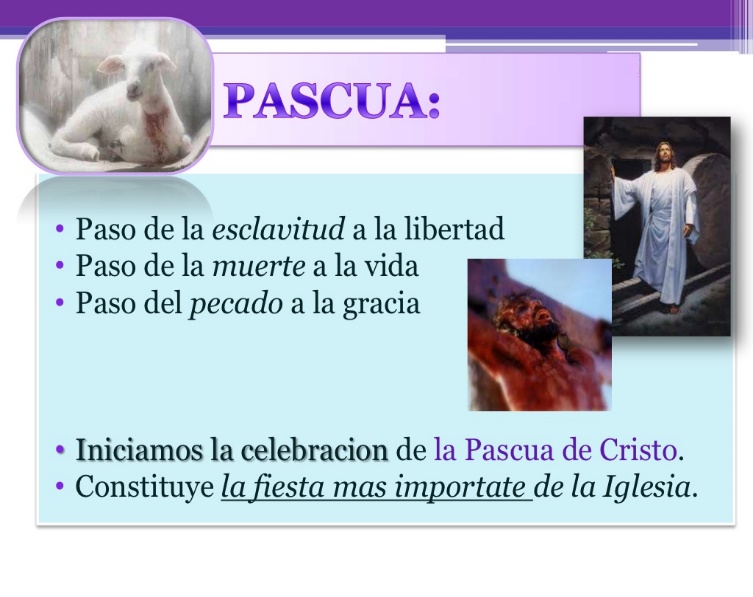 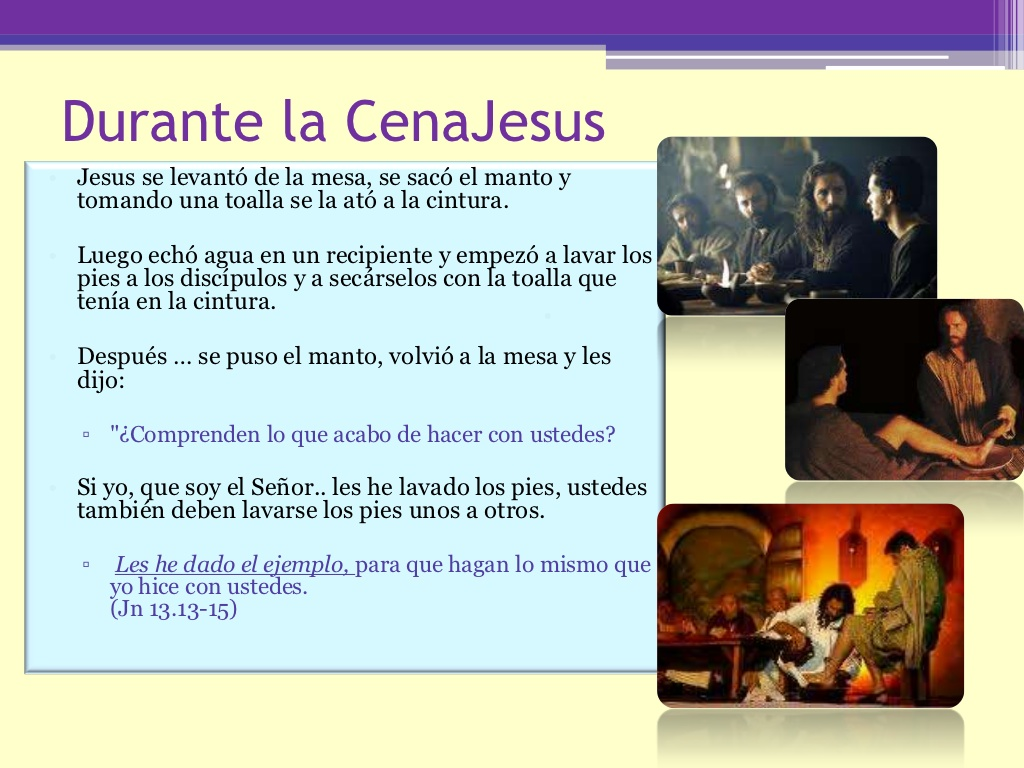 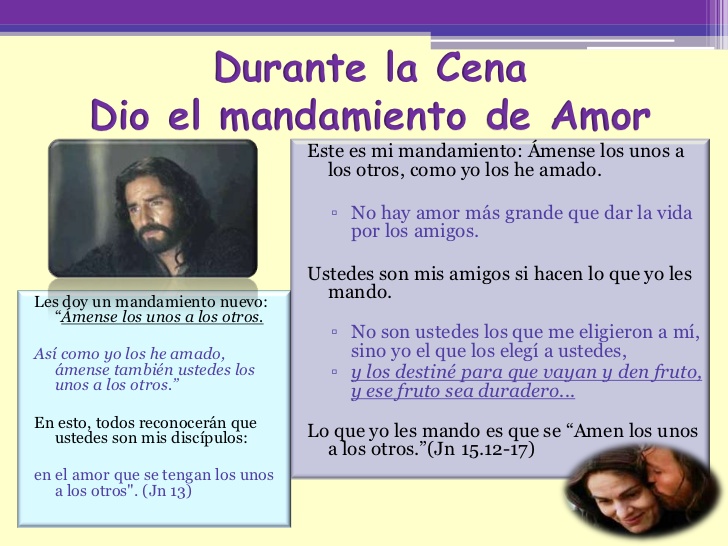 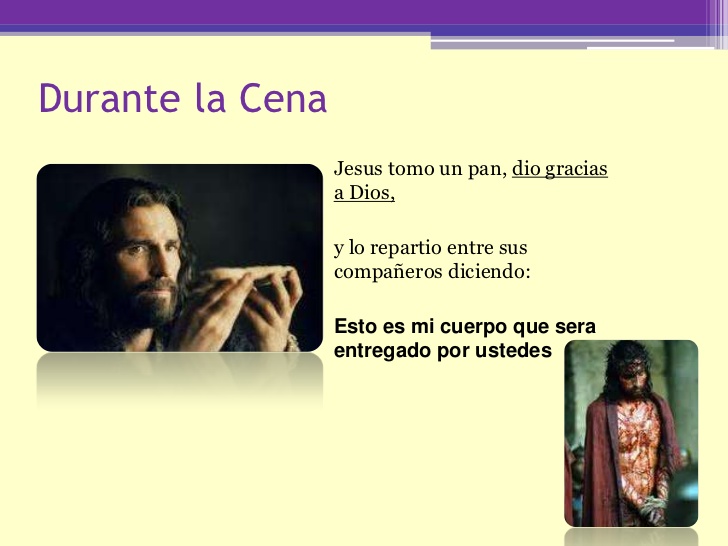 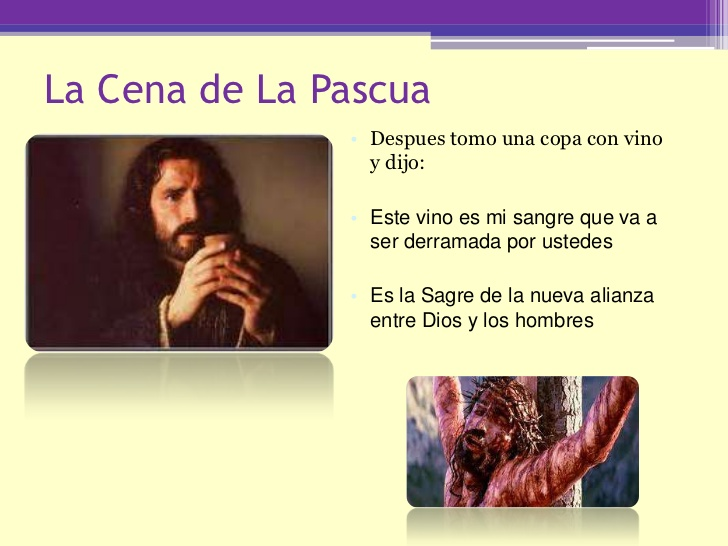 Introducción: Para desarrollar esta guía debes leer con mucha atención el texto dado y debes buscar las palabras en el diccionario para ayudarte a responder las actividades presentes en esta guía. Pide ayuda a tus mayores no te olvidesOA: Identificar lo acontecido el día jueves Santo y su importancia para todos los cristianos, a través de textos, videos y actividades que ayudan a trabajar con interés y responsabilidad, en un clima de respetoContenidos:Jueves Santo 